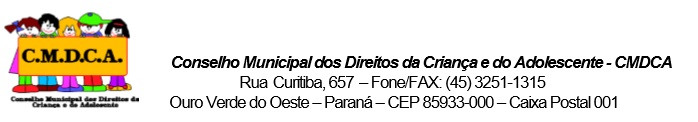 Calendário Anual das Reuniões Ordinárias -Conselho Municipal dos Direitos da Criança e do Adolescente – CMDCA para o ano de 2020.OBS: Conforme aprovação pelo CMDCA, as reuniões ordinárias ocorrerão na segunda quarta-feira de cada mês, ás 08h30min, nas dependências da Secretaria de Assistência Social, localizada na sede da prefeitura.Mês/AnoDiaAbril08Maio13Junho10Julho08Agosto12Setembro09Outubro14Novembro11Dezembro09